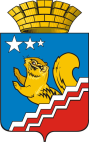 Свердловская областьГЛАВА ВОЛЧАНСКОГО ГОРОДСКОГО ОКРУГАпостановление27.06.2023г.                                                                                                № 289г. ВолчанскОб утверждении Порядка организации ярмарок на территории Волчанского городского округа и продажи товаров (выполнения работ, оказания услуг) на нихВ соответствии со статьей 11 Федерального закона от 28 декабря 2009 года № 381-ФЗ «Об основах государственного регулирования торговой деятельности в Российской Федерации», Законом Свердловской области                от 21 марта 2012 года № 24-ОЗ «О торговой деятельности на территории Свердловской области», Постановлением Правительства Свердловской области от 27.04.2017 № 295-ПП «Об утверждении Порядка разработки и утверждения схем размещения нестационарных торговых объектов в муниципальных образованиях, расположенных на территории Свердловской области», Постановлением Правительства Свердловской области от 07.12.2017 года                № 908-ПП «Об утверждении Порядка организации ярмарок на территории Свердловской области и продажи товаров (выполнения работ, оказания услуг) на них», Решением Волчанской городской Думы от 21.04.2022 года № 27 «Об утверждении Методики расчета платы за предоставление торговых мест для продажи товаров (выполнения работ, оказания услуг) на ярмарках на территории Волчанского городского округа», постановлением главы Волчанского городского округа от 10.03.2023 года № 115 «Об утверждении Порядка разработки и утверждения схемы размещения нестационарных торговых объектов на территории Волчанского городского округа», в целях организации деятельности ярмарок, проводимых на территории Волчанского городского округа, ПОСТАНОВЛЯЮ:Утвердить Порядок организации ярмарок на территории Волчанского городского округа и продажи товаров (выполнения работ, оказания услуг) на них (прилагается).Постановление главы Волчанского городского округа                           от 04.12.2017 года № 560 «Об утверждении Порядка организации ярмарок и продажи товаров (выполнения работ, оказания услуг) на ярмарках на территории Волчанского городского округа» признать утратившим силу.Опубликовать настоящее постановление в информационном бюллетене «Муниципальный Вестник» и разместить на официальном сайте Волчанского городского округа в сети Интернет http://volchansk-adm.ru/.Контроль за исполнением настоящего постановления возложить на заместителя главы администрации Волчанского городского округа по социальным вопросам Бородулину И.В.Исполняющий обязанности главы городского округа	                                                      И.В. БородулинаУТВЕРЖДЕНпостановлением главы Волчанского городского округаот 27.06.2023 года  № 289ПОРЯДОКОРГАНИЗАЦИИ ЯРМАРОК НА ТЕРРИТОРИИ ВОЛЧАНСКОГО ГОРОДСКОГО ОКРУГА И ПРОДАЖИ ТОВАРОВ (ВЫПОЛНЕНИЯ РАБОТ, ОКАЗАНИЯ УСЛУГ) НА НИХГлава 1. ОБЩИЕ ПОЛОЖЕНИЯПорядок организации ярмарок на территории Волчанского городского округа и продажи товаров (выполнения работ, оказания услуг) на них (далее – Порядок) разработан во исполнение требований Федерального закона от 28 декабря 2009 года № 381-ФЗ «Об основах государственного регулирования торговой деятельности в Российской Федерации», Закона Свердловской области от 21 марта 2012 года № 24-ОЗ «О торговой деятельности на территории Свердловской области», Постановления Правительства Свердловской области от 27.04.2017 № 295-ПП «Об утверждении Порядка разработки и утверждения схем размещения нестационарных торговых объектов в муниципальных образованиях, расположенных на территории Свердловской области», Постановления Правительства Свердловской области от 07.12.2017 года № 908-ПП «Об утверждении Порядка организации ярмарок на территории Свердловской области и продажи товаров (выполнения работ, оказания услуг) на них».Настоящий Порядок регулирует отношения, связанные с организацией ярмарок на территории Волчанского городского округа, организацией и осуществлением деятельности по продаже товаров (выполнению работ, оказанию услуг) на ярмарках, а также права и обязанности лиц, осуществляющих указанную деятельность.Основные цели организации и проведения ярмарок на территории Волчанского городского округа:1) формирование самостоятельных каналов сбыта в первую очередь продовольственной и сельскохозяйственной продукции на территории Волчанского городского округа;2) обеспечение продовольственной безопасности;3) создание условий для обеспечения жителей городского округа сельскохозяйственной продукцией, услугами общественного питания, торговли и бытового обслуживания;4) стимулирование деловой активности хозяйствующих субъектов, осуществляющих торговую деятельность;5) обеспечение взаимодействия хозяйствующего субъекта, осуществляющего торговую деятельность, и хозяйствующего субъекта, осуществляющего производство, поставку товаров;6) повышение экономической доступности товаров для населения, стабилизация ценовой ситуации;7) формирование эффективной конкурентной среды.Основные понятия, используемые в настоящем Порядке:ярмарка - мероприятие для реализации товаров (выполнения работ, оказания услуг), в том числе сельскохозяйственной продукции, организуемое в соответствии с планом организации и проведения ярмарок вне пределов розничного рынка в специально установленном месте (месте размещения ярмарки) с установленным временем и сроком ее проведения.Ярмарки подразделяются:1) в зависимости от периодичности проведения (тип ярмарки):регулярная ярмарка - ярмарка, которая проводится регулярно (с определенной планом организации и проведения ярмарок периодичностью) в определенном месте размещения.К регулярной ярмарке относятся: еженедельная ярмарка, сезонная ярмарка, иная ярмарка с установленной периодичностью, постоянно действующая ярмарка;еженедельная ярмарка - ярмарка выходного дня, проводимая на определенной ярмарочной площадке еженедельно, с пятницы по воскресенье, либо по иному графику, но не более 4 дней в неделю;сезонная ярмарка - ярмарка, организуемая в целях реализации сезонного вида товаров (выполнения сезонных работ, оказания сезонных услуг), проведение которой связано со временем года. Сезонная ярмарка проводится не более чем 30 календарных дней, не более 4 раз в год в местах размещения ярмарок;постоянно действующая ярмарка - ярмарка, проводимая в течение года и имеющая постоянный, не зависящий от сезона ассортимент товаров (выполнения работ, оказания услуг);разовая ярмарка - ярмарка, которая не имеет установленной регулярности проведения.К разовой ярмарке относится праздничная и тематическая ярмарка (если она не носит регулярный характер);праздничная и тематическая ярмарка - ярмарка, приуроченная к государственному, религиозному празднику, торжественной и памятной дате, общественно значимому событию, культурному событию, народному гулянию;2) в зависимости от товарной специализации (вид ярмарки):универсальная ярмарка - ярмарка, на которой осуществляется реализация разных товарных групп (выполнение работ, оказание услуг);специализированная ярмарка - ярмарка, на которой осуществляется реализация товара (работ, услуг), определенного специализацией ярмарки.К специализированной ярмарке относятся: сельскохозяйственная ярмарка, ярмарка по продаже определенного вида товара (ярмарка меда, книжная ярмарка, иные ярмарки), садовая ярмарка, вернисаж, иная тематическая ярмарка;сельскохозяйственная ярмарка - ярмарка, на которой осуществляется реализация сельскохозяйственной продукции;садовая ярмарка - ярмарка по продаже рассады, дачных и садовых растений и принадлежностей;вернисаж - уличная выставка - продажа картин, художественных произведений, предметов старины, народных ремесел и художественных промыслов;организатор ярмарки - уполномоченный орган государственной власти Волчанского городского округа, уполномоченный орган местного самоуправления муниципального образования, расположенного на территории Волчанского городского округа (далее - уполномоченный орган местного самоуправления), юридическое лицо, индивидуальный предприниматель;участник ярмарки - юридическое лицо, индивидуальный предприниматель, зарегистрированные в установленном законодательством Российской Федерации порядке, а также гражданин (в том числе гражданин - глава крестьянского (фермерского) хозяйства, член такого хозяйства, гражданин, ведущий личное подсобное хозяйство или занимающийся садоводством, огородничеством, животноводством), которым предоставлены торговые места для продажи товаров (выполнения работ, оказания услуг) на ярмарке;место размещения ярмарки - место, определенное для организации и проведения ярмарки (земельный участок, здание, строение, сооружение) и включенное в план организации и проведения ярмарок;торговое место - место на ярмарке, специально оборудованное и отведенное организатором ярмарки, используемое для осуществления деятельности по продаже товаров (выполнению работ, оказанию услуг);план организации и проведения ярмарок - совокупность сведений о проводимых ярмарках на территории муниципального образования, расположенного на территории Волчанского городского округа, содержащих информацию о наименовании, типе, виде, периоде проведения, месте размещения, организаторе ярмарки, количестве торговых мест на ярмарке.Глава 2. ПОРЯДОК ОРГАНИЗАЦИИ ЯРМАРКИОснования для организации и проведения ярмарки:постановление главы Волчанского городского округа об утверждении плана организации и проведения ярмарок на территории Волчанского городского округа в очередном календарном году, организатором которых является администрация Волчанского городского округа (далее – Администрация).Администрация:1) разрабатывает и в срок не позднее 15 декабря года, предшествующего году организации и проведения ярмарок, утверждает постановлением главы Волчанского городского округа план организации и проведения ярмарок, предусмотрев в нем не менее 20% специализированных сельскохозяйственных ярмарок;2) определяет перечень ярмарок, организация которых будет осуществляться Администрацией;3) обеспечивает внесение изменений в план организации и проведения ярмарок;4) ежеквартально, не позднее 10 числа месяца, следующего за отчетным периодом, направляет в Министерство агропромышленного комплекса и потребительского рынка Свердловской области (далее - Министерство) информацию о проведенных на территории Волчанского городского округа ярмарках, в том числе о ярмарках, организованных юридическими лицами, индивидуальными предпринимателями (приложение № 1 к настоящему Порядку).План организации и проведения ярмарок разрабатывается и утверждается Администрацией сроком на один год.Внесение изменений в план организации и проведения ярмарок осуществляется Администрацией по мере необходимости.План организации и проведения ярмарок составляется по форме  приложения № 2 к настоящему Порядку. При необходимости план организации и проведения ярмарок может быть дополнен графической частью.Место размещения ярмарок включается в план организации и проведения ярмарок в порядке и сроки, определяемые Администрацией.Запрещается организация и проведение ярмарки:1) в месте размещения ярмарки, не включенном в план организации и проведения ярмарок;2) на территории розничных рынков;3) на придомовой территории;4) в санитарно-защитной зоне;5) на территориях детских, образовательных и медицинских организаций;6) в помещениях организаций культуры и спортивных сооружениях;7) на автовокзалах, железнодорожных и речных вокзалах, в портах;8) на иных территориях и объектах, определенных в соответствии с законодательством Российской Федерации.Место размещения ярмарки не включается в схему размещения нестационарных торговых объектов, формируемую в соответствии со статьей 10 Федерального закона от 28 декабря 2009 года № 381-ФЗ «Об основах государственного регулирования торговой деятельности в Российской Федерации».Торговые места на ярмарке, организатором которой является Администрация, распределяются между участниками ярмарки на основании их заявок, направляемых в адрес организатора ярмарки.Все поступающие заявки должны быть удовлетворены. В случае отсутствия свободных мест на указанной в заявке ярмарке организатор ярмарки должен предоставить участнику ярмарки на выбор имеющиеся свободные места на другой ярмарке или, при отсутствии такой возможности, - на следующей ярмарке в порядке очередности заявок.При устойчивом превышении количества заявок на участие в ярмарках над количеством торговых мест Администрация должна принять меры к расширению существующих мест размещения ярмарок или организации новых ярмарок с целью удовлетворения спроса.Организация и проведение ярмарок, организатором которых является юридическое лицо или индивидуальный предприниматель, осуществляется в следующем порядке:организатор ярмарки обращается в Администрацию с письменным заявлением о намерении провести регулярную или разовую ярмарку.К заявлению о включении места размещения ярмарки в план организации и проведения ярмарок прилагаются:1) копия листа записи Единого государственного реестра юридических лиц или листа записи Единого государственного реестра индивидуальных предпринимателей;2) копия идентификационного номера налогоплательщика и данные документа о постановке юридического лица или индивидуального предпринимателя на учет в налоговом органе по месту нахождения юридического лица или индивидуального предпринимателя;3) копии правоустанавливающих документов на земельный участок (здание, строение, сооружение), расположенный на территории, принадлежащей организатору ярмарки на праве собственности или ином вещном праве, права на которые не зарегистрированы в Едином государственном реестре недвижимости.Администрация в течение десяти рабочих дней с даты регистрации заявления и документов проводит проверку полноты и достоверности сведений о заявителе, содержащихся в представленных им в соответствии с частями первой и второй настоящего пункта заявлении и документах, и принимает решение о включении ярмарки в план организации и проведения ярмарок либо об отказе во включении ярмарки в план организации и проведения ярмарок.В случае если документы, указанные в подпунктах 1 и 2 части второй настоящего пункта, не представлены заявителем самостоятельно, Администрация, проводящая проверку полноты и достоверности сведений о заявителе, запрашивает их в органах, в распоряжении которых находятся указанные документы.Основанием для отказа во включении места размещения ярмарки в план организации и проведения ярмарок является:1) несоответствие сведений, указанных в заявлении и (или) содержащихся в документах, указанных в частях первой и второй пункта 13 настоящего Порядка, сведениям, полученным в ходе проверки полноты и достоверности сведений о заявителе, проводимой Администрацией;2) проведение ярмарки в местах, указанных в пункте 10 настоящего Порядка;3) отсутствие правоустанавливающих документов на земельный участок (здания, строения, сооружения), на территории которого предполагается организовать место размещения ярмарки.План организации и проведения ярмарок, утвержденный постановлением главы Волчанского городского округа, подлежит опубликованию в средствах массовой информации и размещению на официальном сайте Волчанского городского округа в информационно-телекоммуникационной сети «Интернет».План организации и проведения ярмарок, утвержденный постановлением главы Волчанского городского округа, в течение пяти дней со дня принятия направляется в Министерство для формирования сводного плана организации и проведения ярмарок на территории Свердловской области в очередном календарном году.Администрация уведомляет Государственное бюджетное учреждение Свердловской области «Краснотурьинская ветеринарная станция по борьбе с болезнями животных» о проведении ярмарок на территории Волчанского городского округа путем направления не позднее 30 декабря года, предшествующего очередному календарному году, сводного плана организации и проведения ярмарок на территории Волчанского городского округа в очередном календарном году.До утверждения плана организации и проведения ярмарок Администрация определяет организатора ярмарки.Организатор ярмарки (за исключением Администрации) определяется в соответствии с требованиями Федерального закона от 5 апреля 2013 года                     № 44-ФЗ «О контрактной системе в сфере закупок товаров, работ, услуг для обеспечения государственных и муниципальных нужд».Глава 3. ПОРЯДОК ПРОВЕДЕНИЯ ЯРМАРКИОрганизатор ярмарки:1) информирует население об организации ярмарки и продажи товаров (выполнения работ, оказания услуг) на ней путем публикации информации в средствах массовой информации, размещения на сайте Волчанского городского округа в информационно-телекоммуникационной сети «Интернет» или иным доступным способом;2) определяет размер платы за предоставление торговых мест для продажи товаров (выполнения работ, оказания услуг) на ярмарке, а также за оказание услуг, связанных с обеспечением торговли (уборка территории, проведение ветеринарно-санитарной экспертизы и иные услуги);3) разрабатывает и утверждает план мероприятий по организации ярмарки и продажи товаров (выполнения работ, оказания услуг) на ней. При формировании плана мероприятий по организации ярмарки, на которой осуществляется продажа сельскохозяйственной продукции, должны быть предусмотрены:места для продажи сельскохозяйственной продукции, не прошедшей промышленную переработку;места для продажи сельскохозяйственной продукции с использованием специализированных или специально оборудованных для торговли транспортных средств, а также мобильного оборудования;места для продажи сельскохозяйственной продукции юридическими лицами, индивидуальными предпринимателями, зарегистрированными в установленном законодательством Российской Федерации порядке, а также гражданами (в том числе главами крестьянских (фермерских) хозяйств, членами таких хозяйств, гражданами, ведущими личное подсобное хозяйство или занимающимися садоводством, огородничеством, животноводством) на специализированных сельскохозяйственных ярмарках - не менее 30% от общего количества торговых мест, на универсальных ярмарках - не менее 10% от общего количества торговых мест;4) определяет режим работы ярмарки;5) определяет порядок предоставления участнику ярмарки торговых мест на ярмарке для продажи товаров (выполнения работ, оказания услуг). Участнику ярмарки не может быть отказано в размещении собственного мобильного торгового объекта - автомагазина (автолавки, автоцистерны) на свободном месте;6) уведомляет Государственное бюджетное учреждение Свердловской области «Краснотурьинская ветеринарная станция по борьбе с болезнями животных»  об отмене (либо об изменении времени проведения) ярмарки, на которой планируется осуществлять реализацию животных и продукции животного происхождения, а также предусматривает организацию ветеринарного контроля на такой ярмарке.В целях организации деятельности по продаже товаров (выполнению работ, оказанию услуг) на ярмарке организатор ярмарки:1) разрабатывает и утверждает схему размещения торговых мест с учетом предоставления торговых мест для реализации сельскохозяйственной продукции, в том числе с автотранспортных средств. Организация и предоставление торговых мест, не предусмотренных схемой размещения торговых мест, не допускается;2) размещает при входе на территорию ярмарки вывески с указанием наименования организатора ярмарки, места его нахождения, контактных телефонов, режима работы ярмарки и схемы размещения торговых мест на территории ярмарки;3) имеет право удостовериться в соблюдении участниками ярмарки, заключившими с организатором ярмарки договоры, требований:законодательства Российской Федерации о защите прав потребителей;законодательства Российской Федерации о применении контрольно-кассовых машин при расчетах с покупателями;законодательства Российской Федерации в области обеспечения санитарно-эпидемиологического благополучия населения и иных предусмотренных законодательством Российской Федерации требований;4) организует оснащение места размещения ярмарки контейнерами для сбора мусора, заключает договор со специализированной организацией на вывоз твердых бытовых отходов;5) обеспечивает доступность места размещения ярмарки и объектов, размещенных на ней, для людей с ограниченными возможностями здоровья;6) освобождает место размещения ярмарки от размещенных объектов и оборудования после завершения работы ярмарки (за исключением проведения постоянно действующей ярмарки).Участник ярмарки обеспечивает исполнение следующих требований к продаже товаров (выполнению работ, оказанию услуг):1) надлежащие условия для приемки, хранения, продажи товаров (выполнения работ, оказания услуг);2) оснащение мест для продажи товаров (выполнения работ, оказания услуг) информационными табличками с указанием сведений об участнике ярмарки.Продажа товаров (выполнение работ, оказание услуг) участниками ярмарки осуществляется при наличии:1) документа, удостоверяющего личность продавца;2) документов, подтверждающих качество и безопасность продукции;3) медицинских книжек установленного образца с полными данными медицинских обследований;4) при продаже пищевых продуктов с автотранспортного средства обязательно наличие оформленного в установленном порядке санитарного паспорта на автотранспортное средство;5) документа, подтверждающего трудовые или гражданско-правовые отношения продавца с участником ярмарки.Гражданин - глава крестьянского (фермерского) хозяйства, член такого хозяйства, гражданин, ведущий личное подсобное хозяйство или занимающийся садоводством или огородничеством, представляет организатору ярмарки реквизиты документа, подтверждающего осуществление деятельности крестьянского (фермерского) хозяйства, ведение личного подсобного хозяйства, занятие садоводством, огородничеством.Торговое место, в том числе специализированное, или специально оборудованное для торговли транспортное средство, а также мобильное оборудование должны быть оснащены:1) специализированным холодильным оборудованием для продажи товаров, требующих определенных температурных условий хранения;2) весоизмерительным оборудованием при продаже весовых товаров и другим измерительным оборудованием, прошедшим поверку в установленном порядке в органах Государственной метрологической службы и имеющим оттиски поверительных клейм;3) оборудованием для складирования товаров;4) контрольно-кассовой техникой в случаях, предусмотренных законодательством Российской Федерации.При осуществлении деятельности по продаже товаров (выполнению работ, оказанию услуг) на ярмарке участник ярмарки и лицо, привлекаемое участником ярмарки для реализации товаров (выполнения работ, оказания услуг), должны соблюдать требования, предусмотренные законодательством Российской Федерации в области обеспечения санитарно-эпидемиологического благополучия населения, ветеринарии, пожарной безопасности, защиты прав потребителей, а также требования, предъявляемые к продаже отдельных видов товаров, и другие установленные законодательством Российской Федерации и законодательством Свердловской области требования.Глава 4. КОНТРОЛЬ ЗА ОРГАНИЗАЦИЕЙ ЯРМАРОККонтроль за организацией и проведением ярмарки, соблюдением юридическим лицом, индивидуальным предпринимателем, гражданином (в том числе гражданином - главой крестьянского (фермерского) хозяйства, членом такого хозяйства, гражданином, ведущим личное подсобное хозяйство или занимающимся садоводством, огородничеством, животноводством) требований к организации продажи товаров (выполнения работ, оказания услуг) на ярмарках осуществляется Администрацией в пределах их компетенции.За нарушение требований к продаже товаров (выполнению работ, оказанию услуг) на ярмарке наступает ответственность в соответствии с законодательством Российской Федерации и законодательством Свердловской области.Приложение № 1к Порядку организации ярмарокна территории Волчанского городского округа и продажи товаров (выполнения работ, оказания услуг) на нихИНФОРМАЦИЯо проведенных ярмарках в ___________ _______ на территории(квартал)   (год)______________________________________________________(наименование муниципального образования)Приложение № 2к Порядку организации ярмарокна территории Волчанского городского округа и продажи товаров (выполнения работ, оказания услуг) на нихПЛАНорганизации и проведения ярмарок на территории____________________________________________________(наименование муниципального образования)на __________(год)Номер строкиНаименование ярмаркиДата проведенияТип ярмаркиВид ярмаркиКоличество торговых мест на ярмарке123456Номер строкиНаименование ярмаркиТип ярмаркиВид ярмаркиПредельные сроки (период) проведения ярмарки, режим работы ярмаркиМесто размещения ярмаркиОрганизатор ярмарки, контактная информация Количество торговых мест на ярмарке12345678